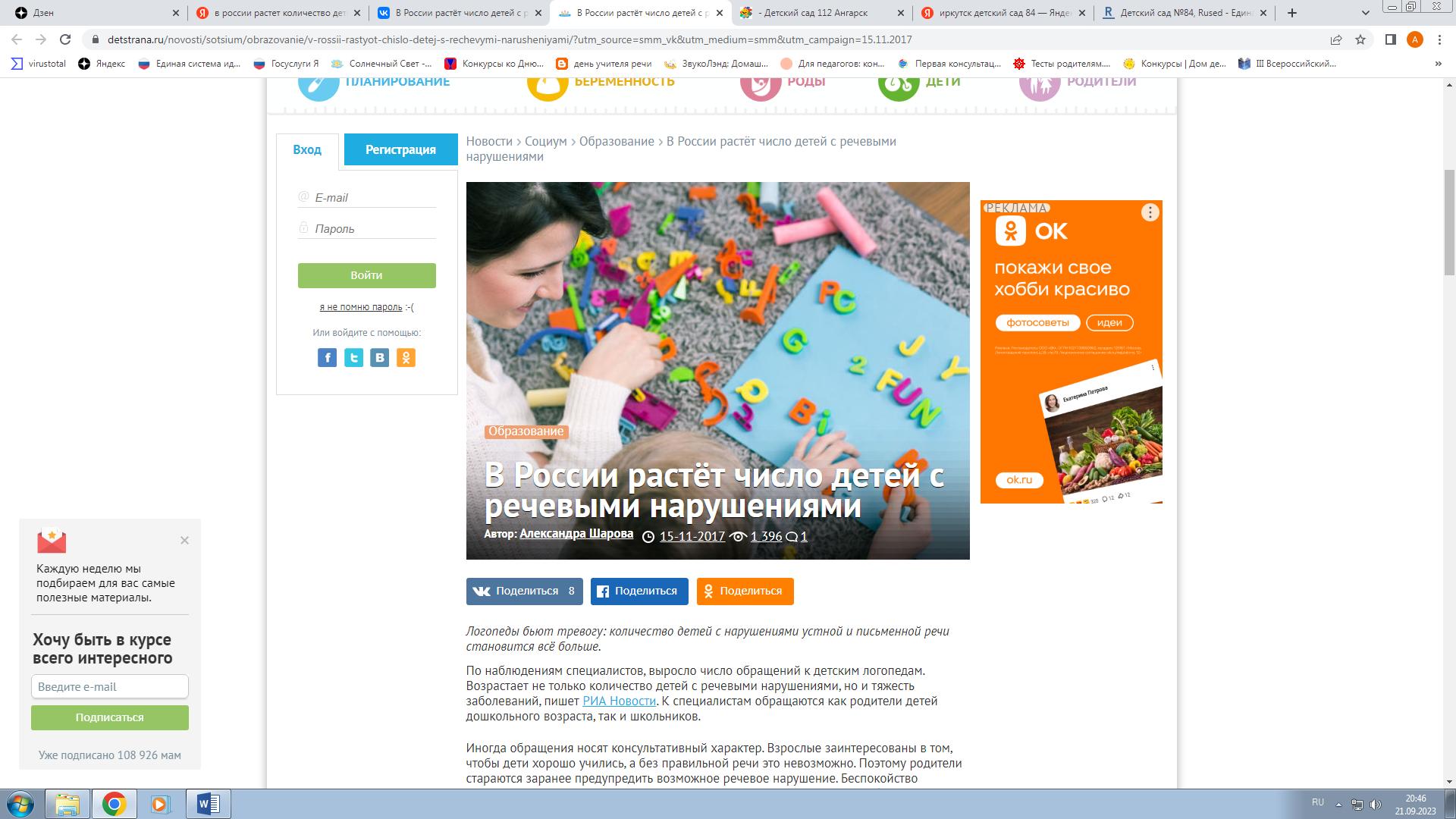 Логопеды бьют тревогу: количество детей с нарушениями устной и письменной речи становится всё больше. По наблюдениям специалистов, выросло число обращений к детским логопедам. Возрастает не только количество детей с речевыми нарушениями, но и тяжесть заболеваний, пишет РИА Новости. К специалистам обращаются как родители детей дошкольного возраста, так и школьников. Иногда обращения носят консультативный характер. Взрослые заинтересованы в том, чтобы дети хорошо учились, а без правильной речи это невозможно. Поэтому родители стараются заранее предупредить возможное речевое нарушение. Беспокойство родителей понятно, ведь современным школьникам задают огромный объем домашних заданий.По мнению экспертов, значительная часть работы по усвоению предмета ложится на плечи самого школьника и его семьи, а не учителей, и это не лучшим образом отражается на успеваемости. Пик падения успеваемости приходится на 8 класс. Дети, которые хорошо учились в начальной школе, резко сдают позиции к пятому классу, а к восьмому превращаются в стабильных троечников. Каковы причины?Дети, родители которых сегодня обращаются за коррекцией, очень сильно отличаются от детей, рождённых 10 -15 лет назад. Это совершенно другое поколение. Раньше у большинства малышей было нарушено звукопроизношение. Задача логопеда сводилось к тому, чтобы поставить правильные звуки, автоматизировать их и дифференцировать от других, схожих по звучанию или артикуляционному укладу. Чаще всего требовалось корректировать шипящие звуки, сонорные звуки, в основном «Р», «Р’», «Л», «Л’», реже свистящие звуки. Они отрабатывались поэтапно на разнообразном речевом материале и постепенно входили в речь ребёнка.На данный момент дети, нуждающееся только в коррекции звукопроизношения, встречаются всё реже и реже. Сейчас за помощью обращаются родители младших дошкольников, которые в 3 – 3,5 и даже в 4 года практически не разговаривают. У них ограниченный активный словарь, пассивный словарь тоже не соответствует возрасту. Звукопроизношение страдает, причём постановки требуют даже гласные звуки, например, «Ы» и согласные раннего онтогенеза: «К», «Х», «Ф», «В», «Б» и. т. д. Обычно у таких детей нарушена слоговая структура слова. Они произносят слова усечёно, используя либо первый, либо последний слог. Если слово произносится полно, то при этом в нём могут встречаться замены слогов либо перестановка их местами. Грамматический строй речи также не развит в соответствии с возрастом, т.е. малыши путают местоимения мужского и женского рода, окончания глаголов, прилагательных.В норме ребёнок к 5 – 5,5 годам, произносит все звуки и слова правильно, имеет пассивный словарный запас в несколько тысяч слов, его речь понятна и связная. К сожалению, современные дети говорят хуже, чем их родители в данном возрасте. То, что старшее поколение осваивало к 5 годам, малыши XXI века осваивают годам к 6, а порой и позже.Какой выход?Чтобы пересмотреть нормы речевого развития, необходимо провести масштабную исследовательскую работу. На данный момент мы не имеем актуальных данных, но, оценивая объективно подрастающее поколение, я вижу выход в более гибкой оценке результатов логопедической диагностики.Одним из способов приспособиться к меняющейся ситуации является: инклюзивное образование в России. Оно способствует интеграции ребят с особыми возможностями здоровья (ОВЗ) в школьный коллектив, позволяет осваивать общеобразовательные программы, иметь больше шансов для социализации и психологической адаптации.Каковы причины и последствия сложившейся ситуации?На государственном уровне причина таких изменений сформулирована как «Генетическая усталость нации». На мой взгляд, причин много: это и экология, качество воздуха, воды, пищи, генетические заболевания, и особенности течения беременности, родов, и ритм жизни с наличием стрессов, и огрехи воспитания, отсутствие полноценного общения родителей с ребёнком, психологическая обстановка в семье, вредные привычки родителей и. т. д.Как быть? Что делать обществу и, в частности родителям для спасения подрастающего поколения?Что я бы точно посоветовала, так это осознанно подойти к беременности. Это один из первых кирпичиков, закладывающих здоровья и благополучие ребёнка. Минимум стрессов во время беременности, бережное отношение к психике будущей матери, комфортный режим и полноценное питание. Ничего нового, однако, современные женщины это часто пренебрегают.Если говорить о родах, то наилучший способ – это конечно, тот, который задумала сама природа. Если есть такая возможность и врачи не настаивают на кесаревом сечении, использовании анестезии, то естественные роды должны быть в приоритете.В процессе роста малыша родители должны создать ему все условия для гармоничного развития. Если у вас нет опытных бабушек или личного опыта, почитайте об этапах развития в литературе, ведите дневник. Записывайте в него, в каком возрасте впервые перевернулся ваш ребёнок, сел, начал ползать. В первый год жизни самый главный ориентир – это физическое развитие малыша, внимание в этой сферы позволит вам заметить, если что – то идёт не так, и вовремя обратиться к специалисту. Ежедневные занятия нивелируют большинство выявленных на этом этапе проблем развития. Например, дайте больше простора ползунку, чтобы он не начал ходить слишком рано. Ползание – это сложный двигательный навык, позволяющий укрепить межполушарные связи, заложить возможности для выполнения в будущем таких задач, как чтение и письмо. Главное, не препятствовать гармоничному развитию, а помочь поддержать маленького исследователя.Когда ребёнок подрастёт, не спешите показывать ему гаджеты. Дети прекрасно их осваивают, чем очень впечатляют родителей. Практика показывает, что использование гаджетов (смартфонов, планшетов и. т. п.) снижает врождённый познавательный интерес, мотивацию к вербальному общению, а также сильно перегружают психику малышей. Лучше живого общения для развития речи ребёнка нет ничего. Родители для ребёнка - это носители языка, именно они обучают своё чадо, передают ему жизненный опыт, как бытовой, так и социальный. Невозможно переоценить роль родителей.